tel.: 0356/34-800, faks: 0356/27-986, e-mail: obcina.trbovlje@trbovlje.si3.Številka:	032 – 6/2019 – 4 Datum:  	20. 5. 2019OBČINSKI SVETOBČINE TRBOVLJEZADEVA:    	Predlog Odloka o spremembah in dopolnitvah Odloka o notranji organizaciji in delovnem področju občinske uprave Občine Trbovlje            Pravna osnova:	Zakon o lokalni samoupravi (Uradni list RS, št. 94/07 – uradno prečiščeno besedilo, 76/08, 79/09, 51/10, 40/12 – ZUJF, 14/15 – ZUUJFO, 11/1/8 – ZSPDSLS – 1 in 30/18)Statut Občine Trbovlje (UVZ, št. 19/16 in 12/18)            	Namen:               	Skrajšani postopekPriloge:             	Predlog odloka                                		Obrazložitev                                		Predlog sklepa		Veljaven odlok  		Poročevalka:       	Andreja BIENELLI KALPIČ PREDLOG Na podlagi 49. člena Zakona o lokalni samoupravi (Uradni list RS, št. 94/07 – uradno prečiščeno besedilo, 76/08, 79/09, 51/10, 40/12 – ZUJF, 14/15 – ZUUJFO, 11/18 – ZSPDSLS-1 in 30/18) in 15. člena Statuta Občine Trbovlje (Uradni vestnik Zasavja, št. 19/16 in 12/18) ter 84. člena Poslovnika Občinskega sveta Občine Trbovlje (UVZ, št. 12/18), je Občinski svet občine Trbovlje na svoji ____. redni seji, dne _____________ sprejelODLOK O SPREMEMBAH IN DOPOLNITVAH ODLOKA O NOTRANJI ORGANIZACIJI IN DELOVNEM PODROČJU OBČINSKE UPRAVE OBČINE TRBOVLJEčlenV Odloku o notranji organizaciji in delovnem področju občinske uprave Občine Trbovlje (Uradni vestnik Zasavja, št. 18/16 - uradno prečiščeno besedilo in 10/19) se spremeni prvi odstavek 22.a člena tako, da se na koncu četrte alineje namesto pike naredi vejica in se nato dodata naslednji alineji:načrtovanja in koordiniranja sodelovanja z regijskimi institucijami in izvajanje nalog regionalnega razvoja terzaščite, reševanja in požarnega varstva.2.  členSpremeni se 23. člen tako, da se na koncu 15. alineje namesto pike naredi vejica in se nato doda naslednja alineja: ter računovodskih in knjigovodskih nalog za potrebe javnih zavodov.3.  členSpremeni se 25. člen tako, da se v tretji alineji črta besedilo »in javnih zavodov« ter v celoti črtata deseta in enajsta alineja oz. besedilo » - načrtovanja in koordiniranja sodelovanja z regijskimi institucijami in izvajanje nalog regionalnega razvoja, - zaščite, reševanja in požarnega varstva ter«.4. členŽupan mora akt o sistemizaciji uskladiti s tem odlokom najkasneje v šestih mesecih po začetku njegove veljavnosti.5. členOdlok o spremembah in dopolnitvah Odloka o notranji organizaciji in delovnem področju občinske uprave Občine Trbovlje (Uradni vestnik Zasavja, št 18/16 - uradno prečiščeno besedilo in 10/19) se objavi v Uradnem vestniku Zasavja in začne veljati osmi dan po objavi.Številka:Datum: 								Županja občine Trbovlje								        Jasna GABRIČOBRAZLOŽITEVObčinski svet Občine Trbovlje je na svoji 2. redni seji opravil prvo obravnavo  Predloga Odloka o spremembah in dopolnitvah Odloka o notranji organizaciji in delovnem področju občinske uprave Občine Trbovlje in nato predlog odloka sprejel na svoji 3. redni seji, uradno prečiščeno besedilo odloka pa je bilo sprejeto v letu 2016. Občinsko upravo namreč ustanovi občinski svet na predlog župana s splošnim aktom, s katerim določi njene naloge in notranjo organizacijo, usmerja in nadzira jo župan, delo občinske uprave pa vodi direktor občinske uprave. Na podlagi sprejetega odloka na občinskem svetu župan s pravilnikom o notranji organizaciji in sistemizaciji določi podrobnejšo organizacijo občinske uprave. Ne glede na to, da je bil odlok spremenjen na 3. redni seji, v sprejem predlagamo manjše spremembe oz. dopolnitve, ki se nanašajo na ureditev civilne zaščite, naloge regionalnega razvoja in naloge računovodstva in knjigovodstva za javne zavode. Predlagane spremembe glede delitev del in nalog so torej naslednje. V kabinet župana se iz Oddelka za finance, proračun in gospodarstvo prenašajo naslednje naloge:načrtovanje in koordiniranje sodelovanja z regijskimi institucijami in izvajanje nalog regionalnega razvoja terzaščite, reševanja in požarnega varstva.V Oddelek za splošne zadeve in družbene dejavnosti pa se prav tako iz Oddelka za finance, proračun in gospodarstvo, glede na to, da bo ta oddelek zadolžen za družbene dejavnosti, doda naloga računovodskih in knjigovodskih nalog za potrebe javnih zavodov.V kolikor bo odlok potrjen, bo županja sprejela ustrezno spremenjen pravilnik o sistemizaciji in notranji organizaciji občinske uprave. Glede na vse navedeno in opisano ter glede na to, da gre za manjše spremembe oz. dopolnitve, predlagamo Občinskemu svetu Občine Trbovlje, da predlog sprememb in dopolnitev odloka sprejme v skrajšanem postopku.								Županja občine Trbovlje								        Jasna GABRIČ  P R E D L O G  Na podlagi 49. člena Zakona o lokalni samoupravi (Uradni list RS, št. 94/07 – uradno prečiščeno besedilo, 76/08, 79/09, 51/10, 40/12 – ZUJF, 14/15 – ZUUJFO in 76/16 – odl. US), 15. člena Statuta Občine Trbovlje (Uradni vestnik Zasavja, št. 19/16 in 12/18) ter 84. člena Poslovnika Občinskega sveta Občine Trbovlje (Uradni vestnik Zasavja, št. 12/18), je Občinski svet občine Trbovlje na svoji ______. redni seji, dne ____________ sprejel naslednjiS K L E P1.Sprejme se Odlok o spremembah in dopolnitvah Odloka o notranji organizaciji in delovnem področju občinske uprave Občine Trbovlje.2.Odlok se objavi v Uradnem vestniku Zasavja in začne veljati osmi dan po objavi.3.Sklep velja takoj, ko ga sprejme Občinski svet Občine Trbovlje.Številka: Datum: 								Županja občine Trbovlje								        Jasna GABRIČ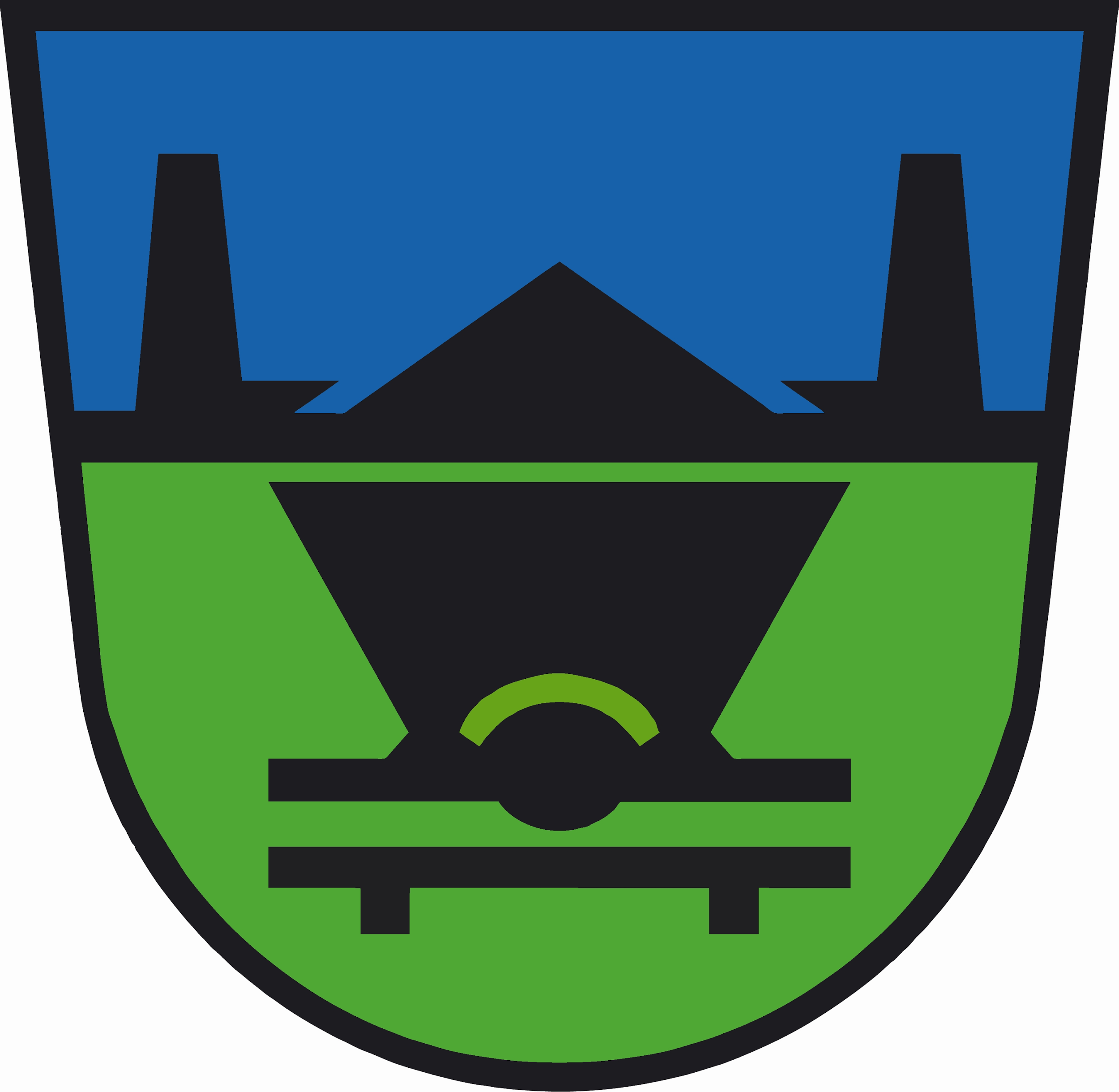 OBČINA TRBOVLJEMestni trg 4,  1420 TRBOVLJE